  КГУ Вечерняя школа(наименование организации образования)Краткосрочный план Окислительно-восстановительные реакции с участием простых и сложных неорганических веществдатаКлассТема урокаТема урокаЦель обученияЦель обученияДействия по оцениванию9 клОкислительно-восстановительные реакции с участием простых и сложных неорганических веществ.Окислительно-восстановительные реакции с участием простых и сложных неорганических веществ.  Обобщить и закрепить знания учащихся о сущности процессов окисления и восстановления; окислительно-восстановительных реакциях.Актуализировать знания и умения учащихся по расстановке коэффициентов в уравнениях окислительно-восстановительных процессов методом электронного баланса  Обобщить и закрепить знания учащихся о сущности процессов окисления и восстановления; окислительно-восстановительных реакциях.Актуализировать знания и умения учащихся по расстановке коэффициентов в уравнениях окислительно-восстановительных процессов методом электронного балансаСбор тетрадей, оцениваниеКритерии успеха (Ожидаемые результаты, цели урока)Могут достичь все (Все учащиеся будут):  знают типы химических реакций , определяют  типы химической реакции,  определяют степень оккисления    Могут достичь большинство (Многие учащиеся будут):  составить уравнения ОВРМогут достичь некоторые (Некоторые учащиеся будут): уметь   составлять  ОВР методом электронного баланса.Критерии успеха (Ожидаемые результаты, цели урока)Могут достичь все (Все учащиеся будут):  знают типы химических реакций , определяют  типы химической реакции,  определяют степень оккисления    Могут достичь большинство (Многие учащиеся будут):  составить уравнения ОВРМогут достичь некоторые (Некоторые учащиеся будут): уметь   составлять  ОВР методом электронного баланса.Критерии успеха (Ожидаемые результаты, цели урока)Могут достичь все (Все учащиеся будут):  знают типы химических реакций , определяют  типы химической реакции,  определяют степень оккисления    Могут достичь большинство (Многие учащиеся будут):  составить уравнения ОВРМогут достичь некоторые (Некоторые учащиеся будут): уметь   составлять  ОВР методом электронного баланса.Критерии успеха (Ожидаемые результаты, цели урока)Могут достичь все (Все учащиеся будут):  знают типы химических реакций , определяют  типы химической реакции,  определяют степень оккисления    Могут достичь большинство (Многие учащиеся будут):  составить уравнения ОВРМогут достичь некоторые (Некоторые учащиеся будут): уметь   составлять  ОВР методом электронного баланса.Критерии успеха (Ожидаемые результаты, цели урока)Могут достичь все (Все учащиеся будут):  знают типы химических реакций , определяют  типы химической реакции,  определяют степень оккисления    Могут достичь большинство (Многие учащиеся будут):  составить уравнения ОВРМогут достичь некоторые (Некоторые учащиеся будут): уметь   составлять  ОВР методом электронного баланса.Критерии успеха (Ожидаемые результаты, цели урока)Могут достичь все (Все учащиеся будут):  знают типы химических реакций , определяют  типы химической реакции,  определяют степень оккисления    Могут достичь большинство (Многие учащиеся будут):  составить уравнения ОВРМогут достичь некоторые (Некоторые учащиеся будут): уметь   составлять  ОВР методом электронного баланса.Критерии успеха (Ожидаемые результаты, цели урока)Могут достичь все (Все учащиеся будут):  знают типы химических реакций , определяют  типы химической реакции,  определяют степень оккисления    Могут достичь большинство (Многие учащиеся будут):  составить уравнения ОВРМогут достичь некоторые (Некоторые учащиеся будут): уметь   составлять  ОВР методом электронного баланса.Языковые цели:Языковые цели:Языковые цели:Учащиеся смогут следовать инструкциям, при выполнении заданий.Учащиеся смогут следовать инструкциям, при выполнении заданий.Учащиеся смогут следовать инструкциям, при выполнении заданий.Учащиеся смогут следовать инструкциям, при выполнении заданий.Предшествующие знанияПредшествующие знанияПредшествующие знанияОВР, С.О, восстановитель, окислитель, высшая, низшая и промежуточные С.О.ОВР, С.О, восстановитель, окислитель, высшая, низшая и промежуточные С.О.ОВР, С.О, восстановитель, окислитель, высшая, низшая и промежуточные С.О.ОВР, С.О, восстановитель, окислитель, высшая, низшая и промежуточные С.О.Раздел:9.2А   Окислительно-восстановительные реакцииФИО педагогаФилатова Т.Н. Дата: 21.11.22 Класс: 9 Количество присутствующих:              Количество отсутствующих:Тема урокаОкислительно-восстановительные реакции с участием простых и сложных неорганических веществЦели обучения в соответствии 
с учебной программой9.2.2.3 -знать и уметь использовать правила нахождения степеней окисления 9.2.2.4 -понимать, что процессы окисления и восстановления взаимосвязаны и протекают одновременно9.2.2.5 -понимать окислительно-восстановительные реакции как реакции, протекающие с изменением степеней окисления9.2.2.6 -понимать окисление, как процесс отдачи электронов, а восстановление – принятие электроновЦели урокаОпределять степень окисления;Определять окислительно-восстановительные реакции как реакции, протекающие с изменением степеней окисления;Понимать окисление, как процесс отдачи электронов, а восстановление – принятие электронов.Этапы урокаВремяДеятельность учителяДеятельность учащихсяОценивание1.Организационный2 минПсихологический настройПодготовить учебник, тетрадь, ручку к уроку2. Актуализация знаний15  мин Тема , цельАлгоритм  определение  С.О.  в простых и сложных веществах.Задание  1:Повторение  основных терминов: степени окисления, окислитель, восстановитель, окисление, восстановление, окислительно-восстановительные реакции.Схема для определения ОВ свойств элемента по значению его степени окисления.Задание  2:Определите степень окисления элементов в следующих соединениях:       КСIO3, НСIO4, Са(НСО3)2 , О2 , (NH4)2Cr2O7, NaNO2, H2SeO3, K2S,  CuSO4, MgSiO3, KMnO4Задание  3:Расставьте степени окисления всех элементов в формулах веществ, участвующих в следующей химической реакции:Hg+ S = HgSNaNO3 = NaNO2 + O2CuCl2 + NaOH = NaCl + Cu(OH)2Укажите тип химической реакции . По необходимости уравняйте уравнения химической реакции. Определить окислитель и восстановитель.***Задание  4:Расставьте степени окисления всех элементов в формулах веществ, участвующих в следующей химической реакции:Al(OH)3 = Al2O3 + H2OH2O + P2O5 = H3PO4Mg + HCl = MgCl2 + H2Укажите тип химической реакции . По необходимости уравняйте уравнения химической реакции. Определите окислитель и восстановитель. ПрезентацияОпросПрезентацияИнд.работаОценивание( за каждый правильный ответ 1 балл) 3. Формирование знаний умений   и навыков.10Ответить на вопросы:1) Во всех ли случаях происходит изменение степеней окисления химических элементов? (нет).2) Зависит ли это от типа химических реакций по числу реагентов и продуктов реакции? (нет).3) Что же представляют собой окислительно-восстановительные реакции с точки зрения понятия « степень окисления химических элементов?». (Реакции, протекающие с изменением степеней окисления атомов, входящих в состав реагирующих веществ, называются окислительно-восстановительным ) .Алгоритм расстановки коэффициентов методом  электронного баланса:1.Расставить степени окисления всех элементов.2.Выбрать элементы, изменившие степень окисления.3.Выписать эти элементы и показать схематично переход электронов (составить электронный баланс).4.Число перешедших электронов снести крест на крест и, если надо, сократить. Эти числа будут коэффициентами в уравнении.5.Расставить коэффициенты из электронного баланса.6.Сравнением числа атомов каждого элемента в левой и правой частях уравнения реакции определить и проставить недостающие электроны.Примечание: Индекс в молекулах простых веществ переносится в электронный баланс, индексы из формул сложных веществ в баланс не переносятся.Пример:2KMn +7 O4 + 16 HCl-1→ 2Mn +2Cl2 + 2KCl + 5Cl20 + 8H2OMn+7 +5e → Mn+2                  5              2 – окислитель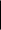 2Cl-1 – 2e → Cl20               2              5- восстановительКоэффициенты, взятые из электронного баланса, подчёркнуты одной чертой.4.Контрольно-оценочный15Задание.  Расставить коэффициенты методом электронного баланса:NH3 + SO2 → N2 + S + H2OCl2+ KOH → KClO3+ KCl + H2OFe(NO3)3→ Fe2O3 + NO2 + O2HNO2 + KMnO4 + H2SO4 → HNO3 + MnSO4 + K2SO4 + H2O Индивид работа Оценивание5.Рефлексия.2 минЧто нового вы узнали на уроке?Что вызвало затруднение?Как вы оцениваете свою работу. На стикерах напишите свои пожелания и поместите в «Корзину предложений»6.Домашнее задание1 мин § 3.2         стр  71      №  2,3         *** Классификация  ОВР.(  конспект)Запись в дневник7.Итоги урока, оценивание1 минподведения итоговПодать дневники для оценкиИтоговая оценка